Obec Klokočov zve všechny občany na PŘÍJEZD SVATÉHO MARTINA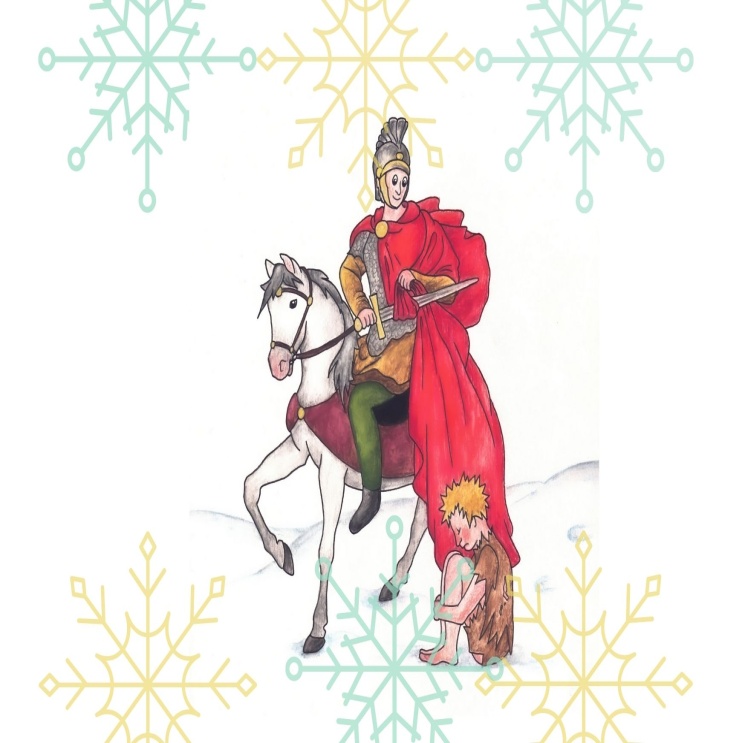  V sobotu 12. 11. 2022 v 17.00 hod.Sraz v 16.45 u klubovny SDH kde bude zajištěno občerstvení. Lampiony domácí výroby vítány. 